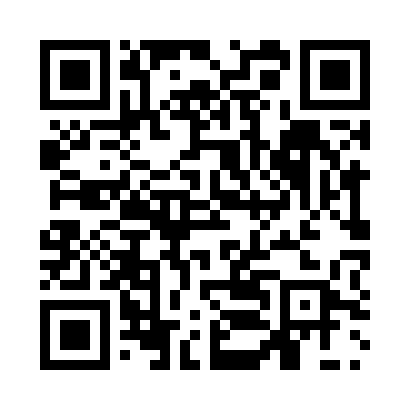 Prayer times for Navapolatsk, BelarusWed 1 May 2024 - Fri 31 May 2024High Latitude Method: Angle Based RulePrayer Calculation Method: Muslim World LeagueAsar Calculation Method: ShafiPrayer times provided by https://www.salahtimes.comDateDayFajrSunriseDhuhrAsrMaghribIsha1Wed2:475:231:025:098:4311:112Thu2:465:201:025:108:4511:113Fri2:455:181:025:118:4711:124Sat2:445:161:025:128:4911:135Sun2:435:141:025:138:5111:146Mon2:425:121:025:138:5311:147Tue2:415:101:025:148:5511:158Wed2:415:081:025:158:5711:169Thu2:405:061:025:168:5911:1710Fri2:395:041:025:169:0111:1811Sat2:385:021:025:179:0311:1812Sun2:375:001:025:189:0511:1913Mon2:374:581:025:199:0611:2014Tue2:364:561:025:199:0811:2115Wed2:354:541:025:209:1011:2216Thu2:344:531:025:219:1211:2217Fri2:344:511:025:229:1411:2318Sat2:334:491:025:229:1511:2419Sun2:324:481:025:239:1711:2520Mon2:324:461:025:249:1911:2621Tue2:314:441:025:249:2111:2622Wed2:314:431:025:259:2211:2723Thu2:304:411:025:269:2411:2824Fri2:304:401:025:269:2511:2925Sat2:294:391:025:279:2711:2926Sun2:294:371:035:289:2911:3027Mon2:284:361:035:289:3011:3128Tue2:284:351:035:299:3211:3129Wed2:274:331:035:299:3311:3230Thu2:274:321:035:309:3411:3331Fri2:274:311:035:309:3611:33